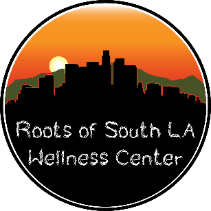 ROOTS OF SOUTH LOS ANGELES
WELLNESS CENTERWELLNESS WORKSHOP APPLICATIONMission Statement“Our mission is to center the healing of Black, Indigenous and People of Color communities by providing culturally traditional and holistic mental health and wellness services. Roots of South Los Angeles Wellness Center will provide a brave and inclusive space to mobilize community empowerment through wellness, education, and advocacy.”Thank you for your interest in our Wellness Workshops. Roots of South Los Angeles Wellness Center is a grassroots 501c3 tax-exempt nonprofit organization. Our hope is that our workshops will provide a wellness space for staff, students, and/or the community at large that incorporate decolonized, holistic and traditional healing practices. We look forward to hearing from you!Liliana V. Muñoz, LCSW & Adriana L. Medrano, PhDCo-FoundersRoots of South Los Angeles Wellness centerWORKSHOP REQUEST FORMPlease send all requests with at least 4-6 weeks’ notice to allow time for preparation Email completed form to: rootsofsouthla@gmail.com Today’s Date:    Agency Name: Address & Zip Code: Contact Person & Title: Phone #:                   Fax #:  Email Address: *Our current availability is limited. Please include below preferred dates/times for the workshop: Request Date: (please provide at least 2-3 options).1st Choice Date/Time:  /          2nd Choice Date/Time:  / 3rd Choice Date/Time:  / Agency Description(What does your agency/organization/collective do? What populations/communities do you serve?) Demographics:How many people are expected to attend?  Age Group: Please describe group attending: (clinical staff, community members, students, etc.): Other relevant information: What workshop topic(s) are you requesting (mark all that apply)?* *Fees: Our fee for service for a Wellness Workshop, including prep time, transportation & materials/supplies varies depending on the topic(s) requested and number of people in attendance. Please provide us with an estimate of your organization’s budget for the workshop and we can discuss further how to best meet the needs or your organization: We will contact you within 7 business days of receiving your request. Please do not hesitate to contact us in the meantime if any questions/concerns arise at rootsofsouthla@gmail.com Also, follow us on our IG/FB pages @rootsofsouthla for more information and resources! Vicarious Trauma Decolonized/Traditional Healing & Wellness Practices Self-Care/Burnout/Compassion Fatigue Healing Justice/Liberation Practices Healing the Healer Other: 